Masarykův domov mládeže a Školní jídelna Brno, příspěvková organizace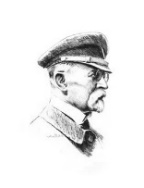 Brno, Cihlářská 604/21, PSČ 602 00, IČ: 005 67 370, DIČ: CZ00567370Smlouva na ubytování              ve školním roce: 1. Poskytovatel:	Masarykův domov mládeže a Školní jídelna Brno, příspěvková 			organizace			Cihlářská 604/21, 602 00 Brno (dále DM a ŠJ)			IČ: 005 67 370, DIČ: CZ00567370				číslo účtu: 132738621/0100, vedený u Komerční banky a.s.			zastoupená PhDr. Evou Svobodovou, MBA, LL.M., ředitelkou2. Ubytovaný:3. Cena za ubytování je stanovena ve výši 900,- Kč/měsíc.4. UbytováníPravidla pro ubytování jsou dána „Vnitřním řádem domova mládeže“, kterými se ubytovaný žák nebo student zavazuje dodržovat. Při jejich opakovaném porušování nebo hrubém porušení dojde podle rozhodnutí ředitelky domova mládeže k okamžitému ukončení ubytování žáka/studenta ze strany domova mládeže. 5. Platební podmínkypřed zahájením ubytování zřídí žák nebo student trvalý příkaz u svého peněžního ústavuk odběru stravy si žák nebo student zakoupí čip za 150,- Kčcena stravného: snídaně, přesnídávka 37,- Kč, oběd 43,- Kč, večeře 42,- Kčminimální limit odebrané stravy je 1 200,- Kč/měsícprůběh trvalých plateb:		- 20. den předcházejícího měsíce proběhne úhrada za ubytování ve výši 900,- 		   Kč na následující měsíc		-  částka bude navýšena o částku za případnou stravu, kterou měl                      žák nebo student přihlášenu v předcházejícím měsíci. Stravu si žák nebo 		   student přihlašuje, případně odhlašuje do 8.00 hodin předchozího dne   		   prostřednictví terminálu ve školní jídelně nebo po internetu.   		- v případě, že v měsíci nedojde k uskutečnění platby, uhradí žák nebo 		   student bezprostředně platbu v hotovosti. Neuhrazení platby po dobu dvou 		   měsíců bude důvodem k ukončení ubytování žáka nebo studenta v domově 		   mládeže, nedohodne-li se žák nebo student s ředitelkou domova mládeže na 		   jiném termínu platby.6. Závěrečná ustanovenísmlouva je platná dnem podpisu obou stransmlouva nabývá účinnosti dne 1. 8. daného rokusmlouvu lze vypovědět dle výpovědní lhůty, která začíná běžet následující měsíc a trvá 1 měsíc, a to vždy písemněVýjimkou je okamžité ukončení ubytování z důvodů opakovaného porušování nebo hrubého porušení „Vnitřního řádu domova mládeže“.při ukončení ubytování žák nebo student předá určenému vychovateli nepoškozené vybavení pokoje a věci v majetku domova mládeže (knihy, lůžkoviny, klíče apod.)Tato smlouva je vyhotovena ve dvou exemplářích, z nichž každý má platnost originálu, po jednom vyhotovení obdrží každý z účastníků této smlouvy. V Brně dne:						V Brně dne:………………………………………		………………………………………..	ubytovaný		                  poskytovatel			PhDr. Eva Svobodová, MBA, LL.M.				      ředitelka Masarykův domov mládeže a Školní jídelna Brno, příspěvková organizaceBrno, Cihlářská 604/21, PSČ 602 00, IČ 005 67 370, DIČ: CZ00567370Smlouva na ubytování              ve školním roce: 1. Poskytovatel:	Masarykův domov mládeže a Školní jídelna Brno, příspěvková 			organizace			Cihlářská 604/21, 602 00 Brno (dále DM a ŠJ)			IČ: 005 67 370, DIČ: CZ00567370				číslo účtu: 132738621/0100, vedený u Komerční banky a.s.			zastoupená PhDr. Evou Svobodovou, MBA, LL.M., ředitelkou2. Ubytovaný:3. Cena za ubytování je stanovena ve výši 900,- Kč/měsíc.4. UbytováníPravidla pro ubytování jsou dána „Vnitřním řádem domova mládeže“, kterými se ubytovaný žák nebo student zavazuje dodržovat. Při jejich opakovaném porušování nebo hrubém porušení dojde podle rozhodnutí ředitelky domova mládeže k okamžitému ukončení ubytování žáka/studenta ze strany domova mládeže. 5. Platební podmínkypřed zahájením ubytování zřídí žák, student nebo zákonný zástupce trvalý příkaz u svého peněžního ústavuk odběru stravy si žák nebo student zakoupí čip za 150,- Kčcena stravného: snídaně, přesnídávka 37,- Kč, oběd 43,- Kč, večeře 42,- Kčminimální limit odebrané stravy je 1 200,- Kč/měsícprůběh trvalých plateb:		- 20. den předcházejícího měsíce proběhne úhrada za ubytování ve výši 900,- 		   Kč na následující měsíc		-  částka bude navýšena o částku za případnou stravu, kterou měl                      žák nebo student přihlášenu v předcházejícím měsíci. Stravu si žák nebo 		   student přihlašuje, případně odhlašuje do 8.00 hodin předchozího dne   		   prostřednictví terminálu ve školní jídelně nebo po internetu.   		- v případě, že v měsíci nedojde k uskutečnění platby, uhradí žák nebo 		   student bezprostředně platbu v hotovosti. Neuhrazení platby po dobu dvou 		   měsíců bude důvodem k ukončení ubytování žáka nebo studenta v domově 		   mládeže, nedohodne-li se žák nebo student s ředitelkou domova mládeže na 		   jiném termínu platby.6. Závěrečná ustanovenísmlouva je platná dnem podpisu obou stransmlouva nabývá účinnosti dne 1. 8. daného rokusmlouvu lze vypovědět dle výpovědní lhůty, která začíná běžet následující měsíc a trvá 1 měsíc, a to vždy písemněVýjimkou je okamžité ukončení ubytování z důvodů opakovaného porušování nebo hrubého porušení „Vnitřního řádu domova mládeže“.při ukončení ubytování žák nebo student předá určenému vychovateli nepoškozené vybavení pokoje a věci v majetku domova mládeže (knihy, lůžkoviny, klíče apod.)Tato smlouva je vyhotovena ve dvou exemplářích, z nichž každý má platnost originálu, po jednom vyhotovení obdrží každý z účastníků této smlouvy. V Brně dne:						V Brně dne:………………………………………		……………………………………….       zákonný zástupce		                  		    poskytovatel			PhDr. Eva Svobodová, MBA, LL.M.				      ředitelka Příjmení:Příjmení:Státní občanství:Státní občanství:Jméno:Telefon:e-mail:Adresa bydliště:Narození:den:měsíc:rok:Adresa pro podání případné zprávy:jméno a příjmení:adresa:telefon:e-mail:Škola, kterou žák/ student navštěvuje:název:adresa:obor:ročník:Příjmení:Příjmení:Státní občanství:Státní občanství:Jméno:Telefon:e-mail:Adresa bydliště:Narození:den:měsíc:rok:Adresa pro podání případné zprávy:jméno a příjmení:adresa:telefon:e-mail:Škola, kterou žák/ student navštěvuje:název:adresa:obor:ročník: